Українська мова (21.04.-24.04)Тема. Змінювання дієслів минулого часу. Переглянь відео за посиланням. https://www.youtube.com/watch?v=NceNVX8Ol7o   Пригадай та повтори часи дієслів. Минулий час – це дії, які відбулися (вчора, давно) , відповідає на запитання що робив? Що зробила? Теперішній час – це дії, які відбуваються зараз (тут), відповідає на запитання що робить? Що робимо? Майбутній час – це дії, які будуть відбуватися (завтра, потім), відповідає на запитання що буде робити?Каліграфічна хвилинка.                        М М м м ма ам мі ім Ми   мріє про Микола мореМико́ла мріє про мо́ре. (Запиши каліграфічно ( красиво, охайно) буквосполучення та речення, підкресли дієслово. Визнач час.)Заповни таблицю  «Як змінюються дієслова у теперішньому часі» та запиши в зошиті.Заповніть таблицю  «Як змінюються дієслова у минулому часі».Оберіть слова та заповніть таблицю. 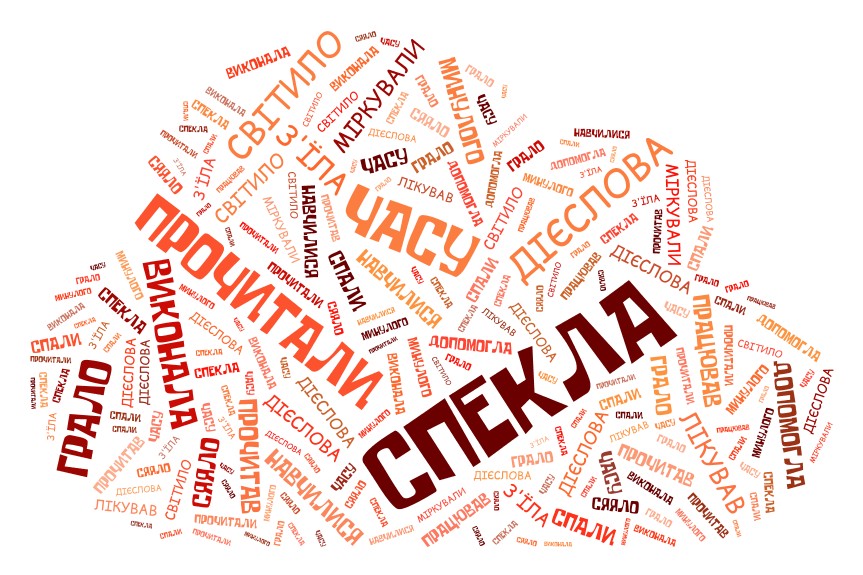 Перевір себе!!! Виконай тестові завдання за посиланням. https://learningapps.org/display?v=pmg8ic7uj20  Доповни та запиши речення. Додай де потрібно слова ВІН, ВОНА, ВОНО, ВОНИ.  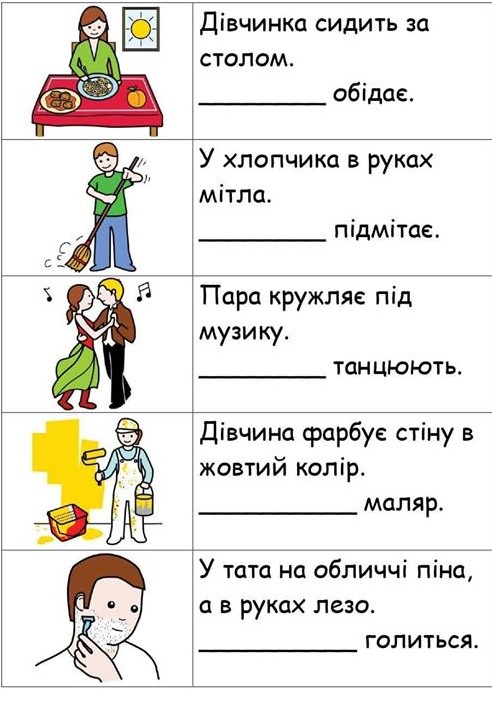 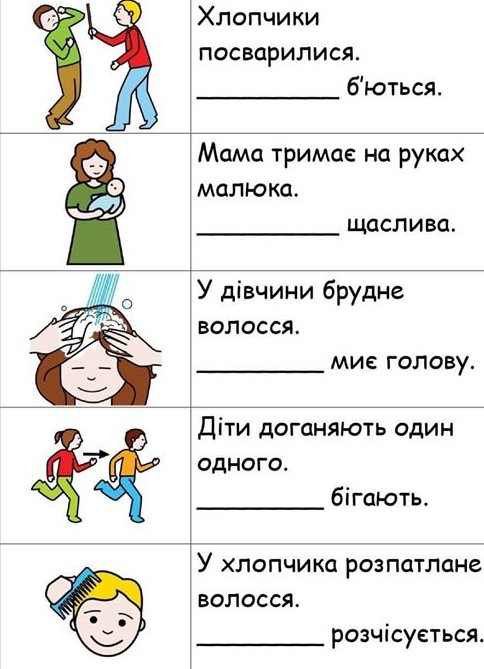 Я (що роблю?)виконуючуюнесувезуТи (що робиш?)        Він        Вона (що робить?)        ВоноМи (що робимо?)Ви (що робите?)Початкова форма дієслова(що робити?)Він(що робив?)Вона(що робила?)Воно(що робило?)Ми, ви, вони(що робили?допомагатидопомагавдопомагаладопомагалодопомагалипрацюватисумуватимитишитисвітитипитиВінВонаВоноМи, ви, вони